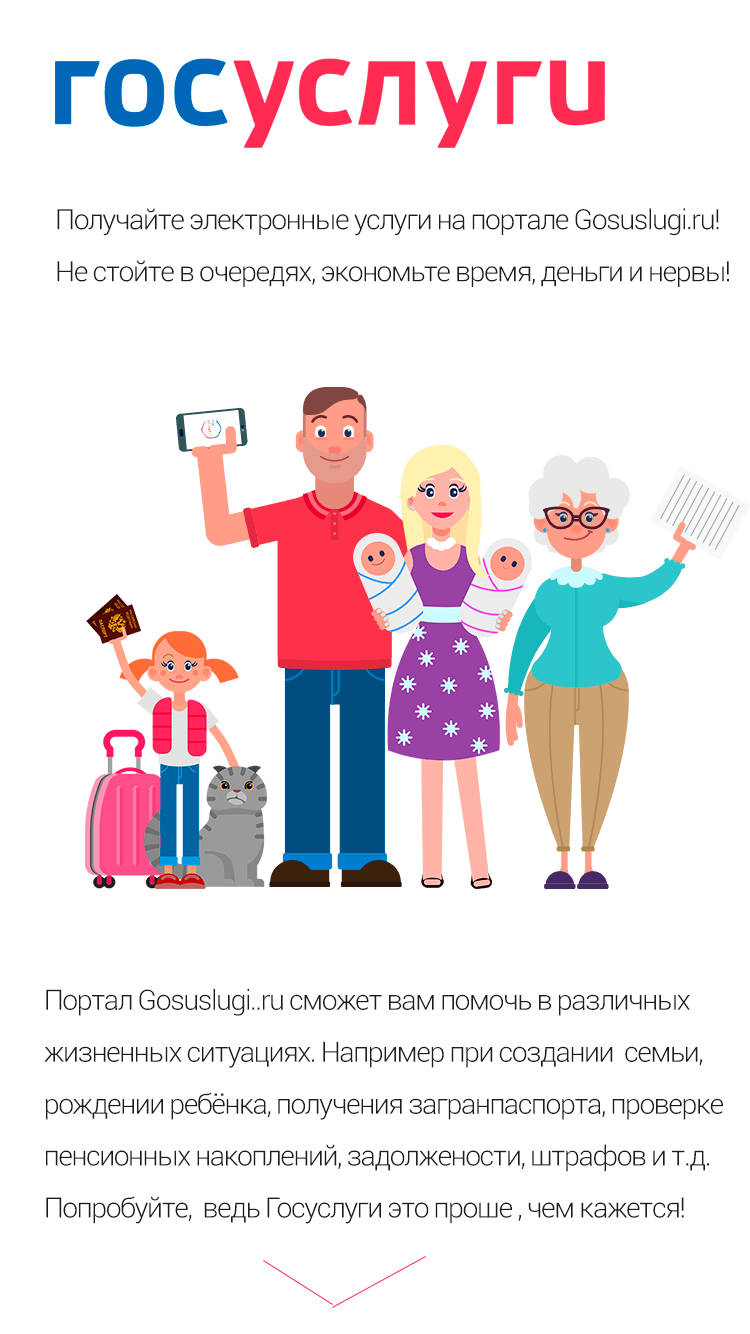 Ссылка на https://www.gosuslugi.ruПолучайте электронные услуги на портале Gosuslugi.ru! Не стойте в очередях, экономьте время, деньги и нервы! Портал gosuslugi.ru сможет вам помочь в различных жизненных ситуациях. Например, при создании семьи, рождении ребёнка, получении загранпаспорта, проверке пенсионных накоплений, задолженности, штрафов и т.д.Попробуйте, ведь госуслуги это проще, чем кажется! 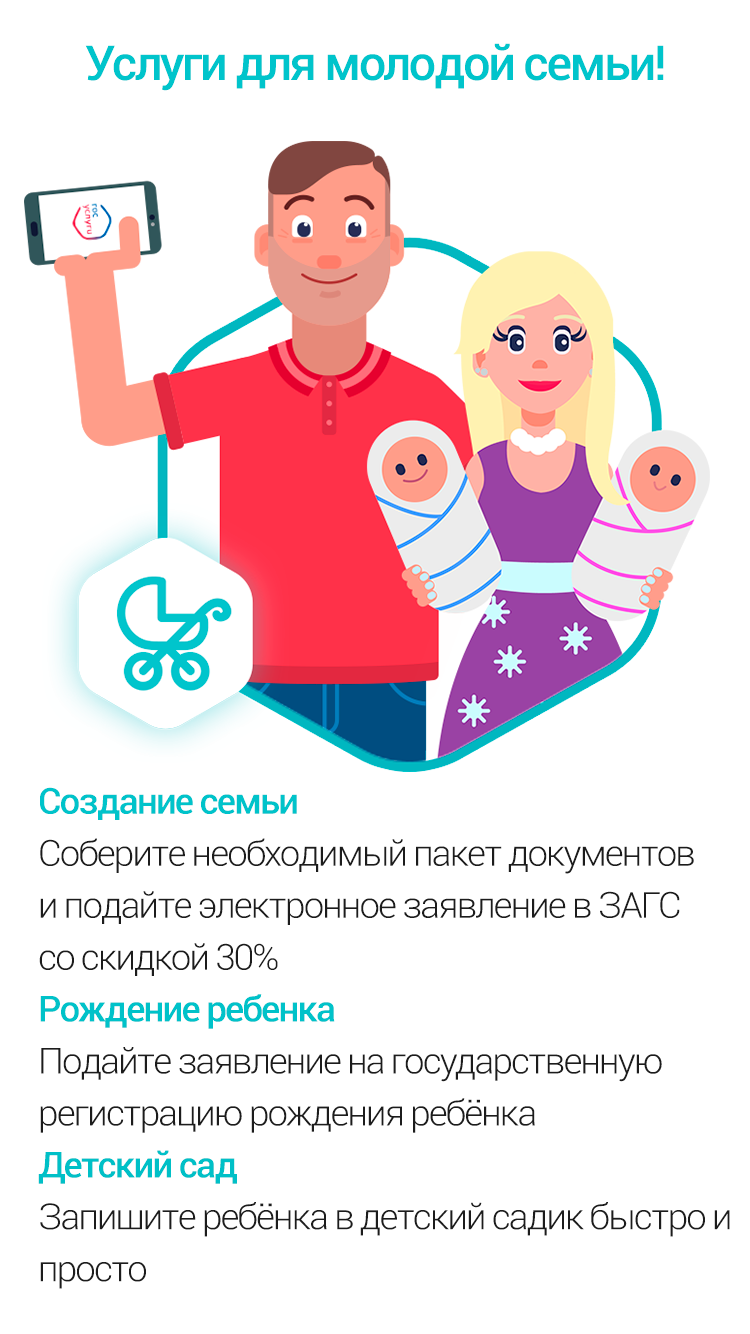 ЦветHEX: #5BBDBDRGB: 91,189,189 Создание семьи - https://www.gosuslugi.ru/situation/family_creationСоберите необходимый пакет документов и подайте электронное заявление в ЗАГС со скидкой 30%Рождение ребенка https://www.gosuslugi.ru/situation/birthПодайте заявление на государственную регистрацию рождения ребёнкаДетский сад https://www.gosuslugi.ru/99044Запишите ребёнка в детский садик быстро и простоЦвет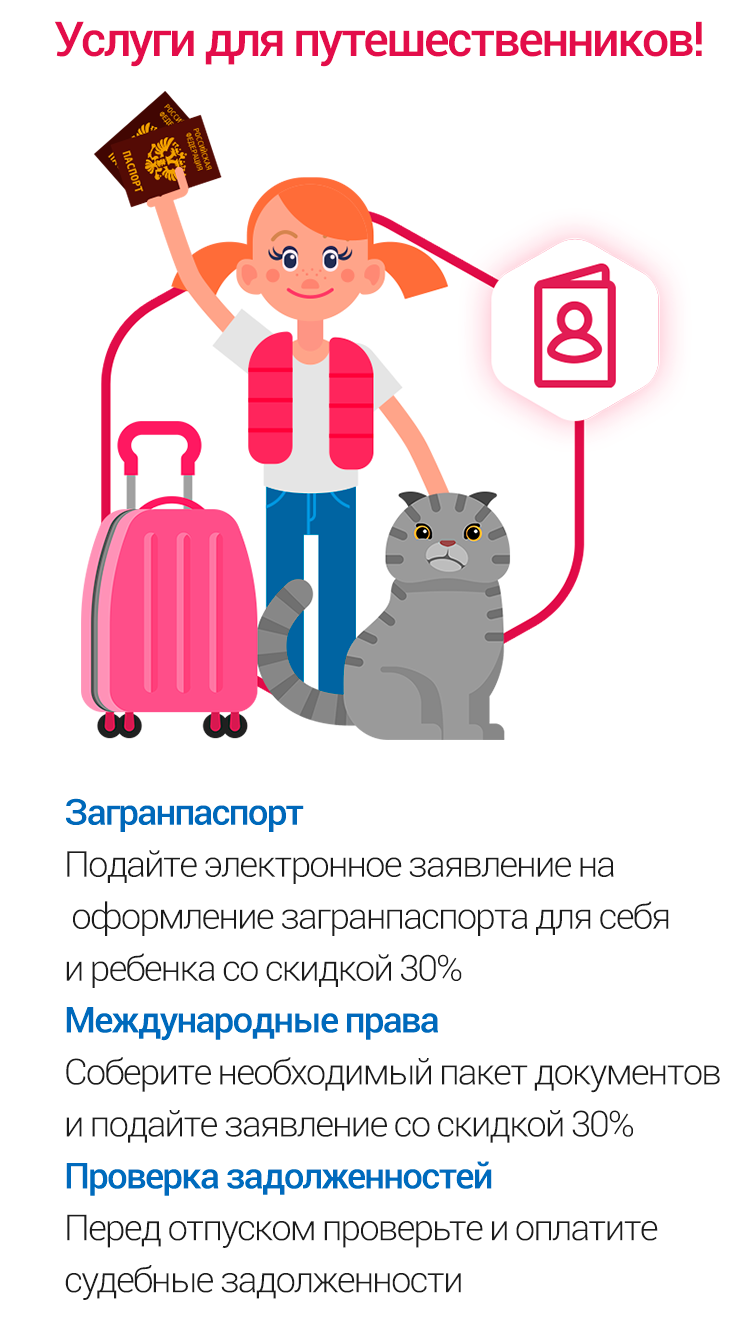 HEX: #C22253RGB: 194,34,83Получение загранпаспорта гражданина РФ https://www.gosuslugi.ru/10005Подайте электронное заявление на оформление загранпаспорта для себя и ребенка со скидкой 30%Международные права https://www.gosuslugi.ru/10056/3Соберите необходимый пакет документов и подайте заявление со скидкой 30%Проверка задолженности  https://www.gosuslugi.ru/10003/1Перед отпуском проверьте и оплатите судебные задолженностиЦвет 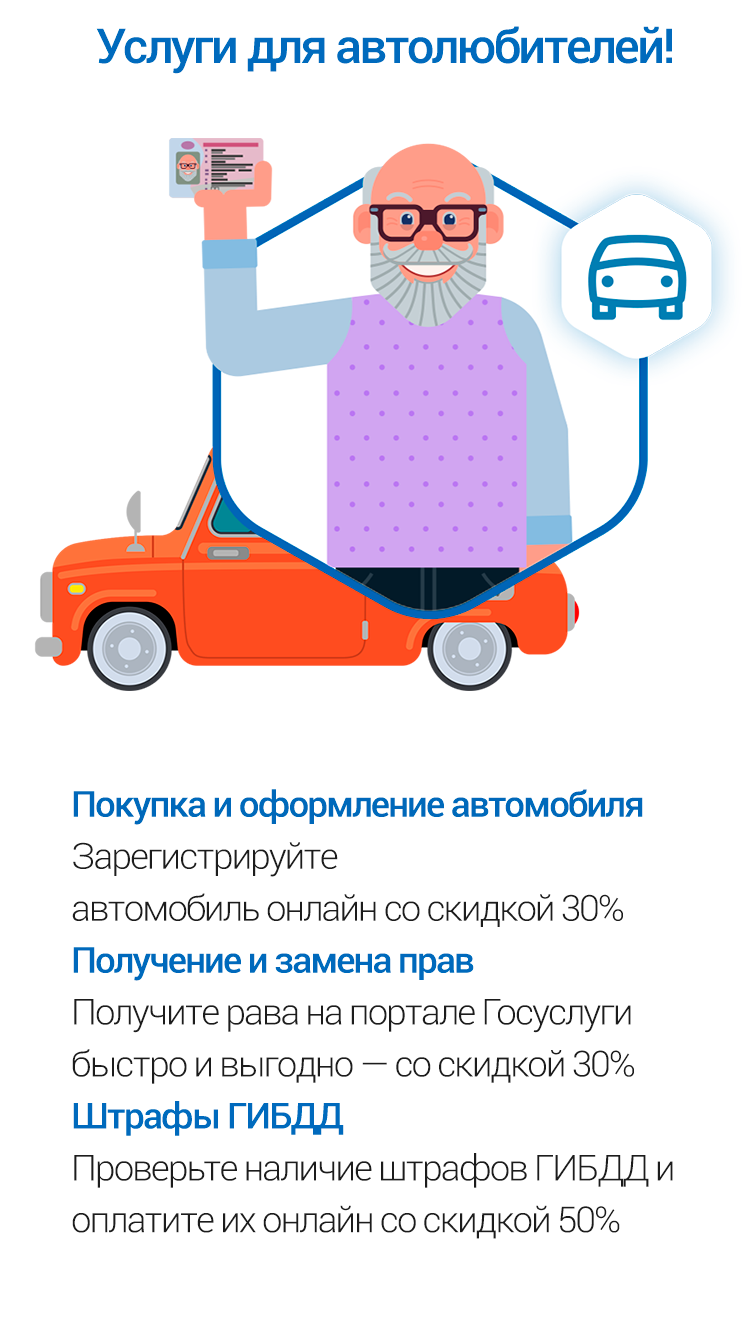 HEX: #2D7DAFRGB: 45,125,175Покупка и оформление автомобиля https://www.gosuslugi.ru/situation/pokupka_i_oformlenie_avtomobiljaЗарегистрируйте автомобиль онлайн со скидкой 30%Получение и замена прав https://www.gosuslugi.ru/10056Получите права на портале Госуслуги быстро и выгодно – со скидкой 30%Штрафы ГИБДД https://www.gosuslugi.ru/10001/1Проверьте наличие штрафов ГИБДД и оплатите их онлайн со скидкой 50%Иконки 45pxЗапись к врачу https://www.gosuslugi.ru/10066/1/formЗапишись к врачу в любое время, в любом месте и без очередиHEX: #5BBDBD RGB: 91,189,189Регистрация по месту жительства https://www.gosuslugi.ru/10050/1Зарегистрируйте себя и своих близких в новой квартиреEX: #C22253 RGB: 194,34,83Налоговая задолженность https://www.gosuslugi.ru/10002/1Проверьте свои задолженности и оплатите их электронным способомHEX: #5BBDBD   RGB: 91,189,189Охотничий билет https://www.gosuslugi.ru/10084/1Получение охотничьего билета проще всего в электронной формеHEX: #C22253 RGB: 194,34,83Пенсионные накопления https://www.gosuslugi.ru/10042/1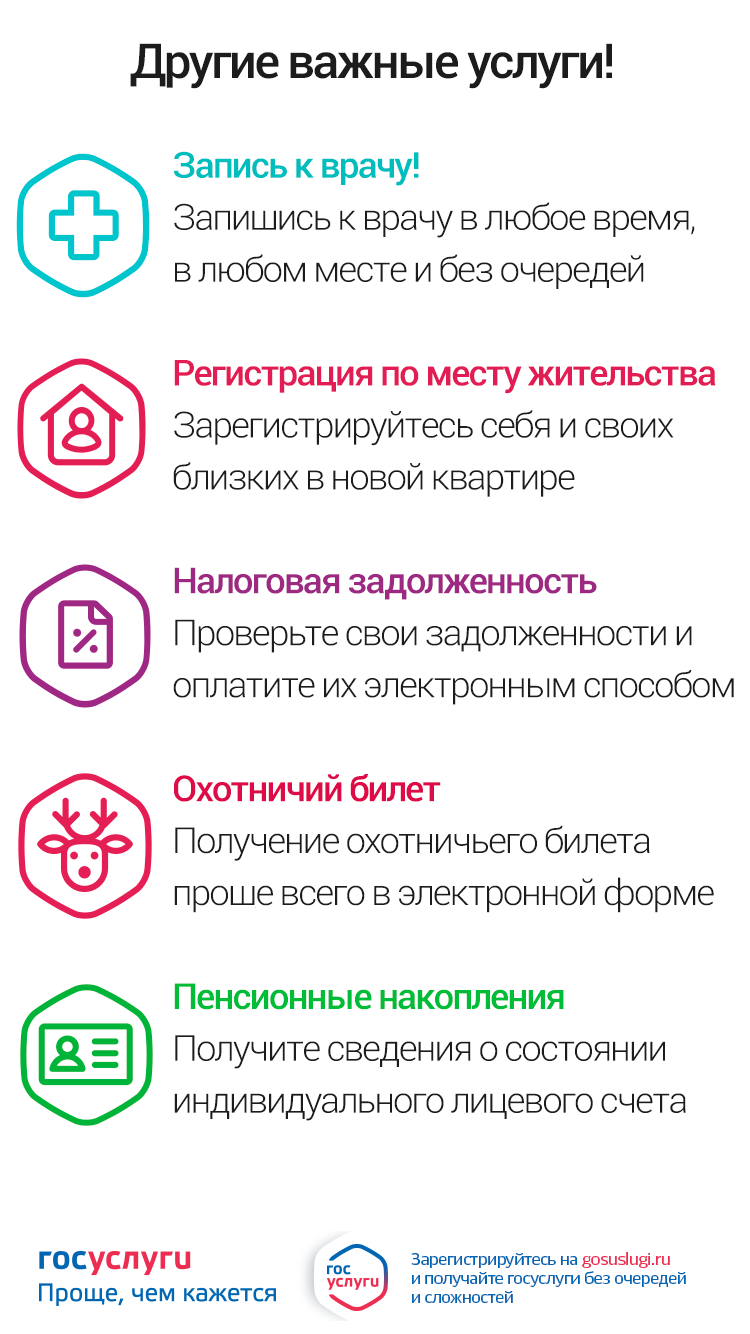 Получите сведения о состоянии индивидуального лицевого счетаHEX: #60BC46 RGB: 96,188,70https://www.gosuslugi.ru/Государственные услуги в смартфоне! 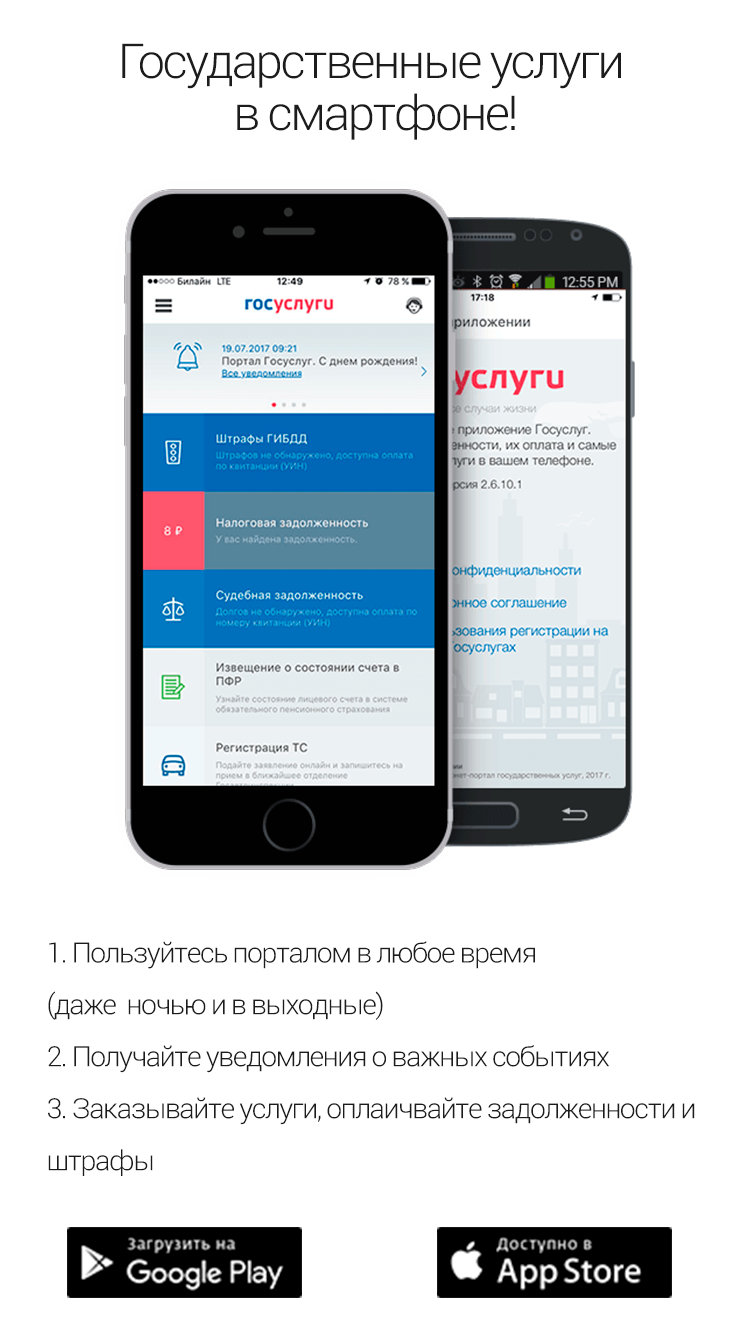 Пользуйтесь порталом в любое время (даже ночью и в выходные)Получайте уведомления о важных событиях Заказывайте услуги, оплачивайте задолженности https://play.google.com/store/apps/details?id=ru.rostel&hl=ruhttps://itunes.apple.com/ru/app/госуслуги/id502487330?mt=8